Inleiding
Sinds het toernooi om de Stokkersbokaal in 1997 weer nieuw is in geblazen, heeft het traditioneel altijd op de grote matchtafel plaatsgevonden, om met de tijd mee te gaan en aan mensen die het spel op de grote tafel te moeilijk vinden, ook een kans te geven is er sinds 2015 ook de Stokkersbokaal op de kleine tafel georganiseerd.
Dit jaar hadden zich de volgende spelers zich gekwalificeerd, Hans Vriendts, vereniging KMO’74 te maken 49, Wim Bourgonje, vereniging BC Stokkers te maken 23, Bert Bruggeman, vereniging De Haven uit Hengelo te maken 25 en Ton Bakker, vereniging De Bierhandel uit Mariënberg te maken 21 caramboles.En de winnaar van de Stokkersbokaal 2019 driebanden klein is:Hans Vriendts uit Enschede.EindstandFinale verslag driebanden klein.Ronde 1Gezien het feit dat alle 4 de spelers voor het eerst in hun carriere de finale van de Stokkersbokaal hebben bereikt kunnen we dus stellen dat er sowieso een nieuwe kampioen bijkomt dit jaar, wie dat gaat worden zal de komende partijen gaan blijken.
Op tafel 1 dienden Wim en Hans hun kunsten te vertonen en op tafel 2 waren Bert en Ton aan de beurt.
Ton had duidelijk zijn zenuwen het beste onder bedwang, wellicht mede dankzij de onverwachte support van zijn vrouw, hij wist namelijk gedecideerd van Bert te winnen in 31 beurten, 21 om 11. Aangezien Bert normaliter veel beter kan, vrees ik dat de volgende tegenstander het wel eens kan ontgelden, we zullen zien.
Op tafel 2 ging het niet zo snel als op tafel 1, maar Hans wist er in 55 beurten een solide overwinning uit het vuur te slepen door met 49 om 20 te winnen.Ronde 2

De winnaars dienden nu van tafel te wisselen terwijl de verliezers mochten blijven staan.
Kortom Hans versus Bert en Ton versus Wim, eens kijken in hoeverre de getergde verliezers van ronde 1 zich kunnen herstellen of niet.
Wim gaat in ieder geval als een speer en staat na 17 beurten met 14 om 3 voor tegen Ton, terwijl Bert op de andere tafel Hans aardig in toom houdt gezien de tussenstand van 10 om 8 in 11 beurten weliswaar in het voordeel van Hans, maar die moet er ook een “paar” meer maken.
Wim grijpt in ieder geval zijn laatste kans door Ton een vernietigende nederlaag toe te brengen, want dat mag je toch wel zeggen na 36 beurten met 23 om 5(!).
Ondertussen laat Bert het er een beetje inzitten door wat ze in vakjargon een vastloper noemen (of zou het de kwaliteit van de tegenstander zijn?) en aangezien Hans wel blijft scoren resulteert dat in een tussenstand van 30 om 12 in 23 beurten. Uiteindelijk won Hans ook overtuigend met 49 om 19 in 37 beurten goed voor een moyenne van 1.324, voorwaar geen sinicure.Ronde 3

Het lijkt er op dat bij het begin van ronde 3 de kaarten al geschud zijn, gezien de ontluisterende nederlaag van Ton in ronde 2 na zijn magnifieke optreden in ronde 1, Wim houdt de spanning er in ieder geval nog enigszins in doordat hij Ton zo wist te verslaan, maar alles hangt nu af van hoe sommige spelers zich kunnen herstellen van de toegebrachte nederlagen, wil men nog een kans maken tegen de inmiddels ontketende Hans…………..
Hans neemt het op tegen Ton en Wim staat in de biljartarena van BC Stokkers tegenover Bert, we zullen zien hoe deze titanenstrijd zich zal ontwikkelen.
Hans gaat in ieder geval in het begin gewoon verder met het maken van caramboles en leidt na 11 beurten met 10 om 4. Op de andere tafel laat Wim zich ook niet onbetuigd en leidt na 11 beurten met 6 om 3. De vraag is wat betekent dit voor het verdere verloop van de partij, KWW…
Zo te zien weinig want Wim staat na 16 beurten ineens achter met 8 om 6, Hans blijft daarentegen gewoon doorgaan en staat met 16 om 4 voor na 15 beurten, het lijkt er dus op dat de beslissing al voortijdig is gevallen…………
Na 31 beurten en 15 om 9 voor Bert lijken de kansen voor Wim over te zijn, te meer omdat Hans na 28 beurten met 29 om 6 voorstaat, toch blijft het op de één of andere wijze spannend voor het publiek dat intens meeleeft.
Bert weet de eer te redden en verslaat Wim in 41 met 25 om 12, duidelijk genoeg lijkt me.
Hans kan dus gerust zijn want zijn enige overgebleven concurrent is gesneuveld en hij hoeft eigenlijk niet eens meer te winnen, uiteraard is dat zijn eer te na en gaat hij gewoon door met caramboleren alsof het niets is en wint na 48 beurten met 49 om 20, waarmee hij de terechte winnaar is geworden van deze editie van de Stokkersbokaal driebanden klein editie 2019.Hans namens de toernooicommissie van BC Stokkers van harte gefeliciteerd,
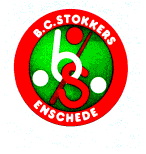 Stokkersbokaal 
driebanden klein editie 2019.Nr.Naam spelerTMGMAantal beurtenMoyenneHoogste serieScorings
percentage1.Hans Vriendts1471471401.0505100%2.Wim Bourgonje69551320.417478,71%3.Bert Bruggeman75551090.505473,33%4.Ton Bakker63461150.400573.02%